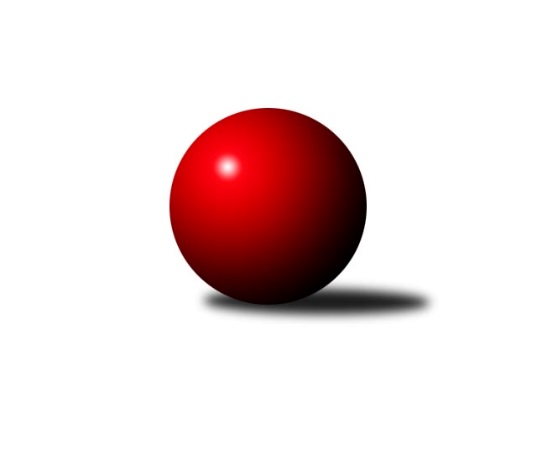 Č.5Ročník 2019/2020	12.10.2019Nejlepšího výkonu v tomto kole: 2662 dosáhlo družstvo: KK Šumperk BKrajský přebor OL 2019/2020Výsledky 5. kolaSouhrnný přehled výsledků:TJ Tatran Litovel	- TJ Břidličná ˝A˝	2:6	2398:2466	5.0:7.0	12.10.TJ Horní Benešov ˝C˝	- KK PEPINO Bruntál	6.5:1.5	2616:2478	8.5:3.5	12.10.Spartak Přerov ˝C˝	- KS Moravský Beroun 	5:3	2611:2578	7.0:5.0	12.10.SKK Jeseník ˝B˝	- Sokol Přemyslovice ˝B˝	7:1	2618:2503	7.0:5.0	12.10.KK Jiskra Rýmařov ˝B˝	- KK Zábřeh  ˝C˝	4:4	2620:2611	7.0:5.0	12.10.KK Šumperk B	- TJ Pozemstav Prostějov	7:1	2662:2524	10.0:2.0	12.10.Tabulka družstev:	1.	TJ Břidličná ˝A˝	5	3	2	0	28.0 : 12.0 	34.5 : 25.5 	 2481	8	2.	KK Jiskra Rýmařov ˝B˝	5	3	2	0	27.5 : 12.5 	36.0 : 24.0 	 2536	8	3.	TJ Horní Benešov ˝C˝	5	4	0	1	25.5 : 14.5 	35.0 : 25.0 	 2531	8	4.	KK Zábřeh  ˝C˝	5	2	2	1	23.0 : 17.0 	33.0 : 27.0 	 2566	6	5.	KK Šumperk B	5	3	0	2	22.0 : 18.0 	35.0 : 25.0 	 2519	6	6.	KS Moravský Beroun	5	2	1	2	21.0 : 19.0 	32.0 : 28.0 	 2549	5	7.	TJ Pozemstav Prostějov	5	2	1	2	18.5 : 21.5 	30.0 : 30.0 	 2540	5	8.	Spartak Přerov ˝C˝	5	2	0	3	18.5 : 21.5 	31.5 : 28.5 	 2479	4	9.	Sokol Přemyslovice ˝B˝	5	2	0	3	15.5 : 24.5 	26.0 : 34.0 	 2533	4	10.	KK PEPINO Bruntál	5	2	0	3	15.5 : 24.5 	25.5 : 34.5 	 2430	4	11.	SKK Jeseník ˝B˝	5	1	0	4	15.0 : 25.0 	22.5 : 37.5 	 2419	2	12.	TJ Tatran Litovel	5	0	0	5	10.0 : 30.0 	19.0 : 41.0 	 2308	0Podrobné výsledky kola:	 TJ Tatran Litovel	2398	2:6	2466	TJ Břidličná ˝A˝	Jaromír Janošec	 	 231 	 186 		417 	 2:0 	 376 	 	202 	 174		Zdeněk Fiury st.	Pavel Hampl	 	 205 	 160 		365 	 1:1 	 411 	 	194 	 217		Ivo Mrhal ml.	Stanislav Brosinger	 	 202 	 204 		406 	 0:2 	 437 	 	207 	 230		Vilém Berger	Filip Zapletal	 	 187 	 206 		393 	 0:2 	 403 	 	193 	 210		Tomáš Fiury	Ludvík Vymazal	 	 184 	 218 		402 	 0:2 	 436 	 	214 	 222		Zdeněk Fiury ml.	Jaroslav Vidim	 	 202 	 213 		415 	 2:0 	 403 	 	198 	 205		Josef Veselýrozhodčí: Nejlepší výkon utkání: 437 - Vilém Berger	 TJ Horní Benešov ˝C˝	2616	6.5:1.5	2478	KK PEPINO Bruntál	Zdeňka Habartová	 	 212 	 192 		404 	 1:1 	 404 	 	190 	 214		Vítězslav Kadlec	Daniel Duškevič	 	 206 	 213 		419 	 1:1 	 412 	 	214 	 198		Miluše Rychová	Miloslav Petrů	 	 221 	 241 		462 	 2:0 	 350 	 	168 	 182		František Ocelák	Michael Dostál	 	 210 	 210 		420 	 1.5:0.5 	 419 	 	209 	 210		Josef Novotný	Zdeněk Černý	 	 251 	 240 		491 	 2:0 	 438 	 	236 	 202		Jan Mlčák	Robert Kučerka	 	 223 	 197 		420 	 1:1 	 455 	 	209 	 246		Tomáš Janalíkrozhodčí: Nejlepší výkon utkání: 491 - Zdeněk Černý	 Spartak Přerov ˝C˝	2611	5:3	2578	KS Moravský Beroun 	Rostislav Petřík	 	 218 	 264 		482 	 1:1 	 439 	 	220 	 219		Petr Otáhal	Milan Dostál	 	 209 	 205 		414 	 2:0 	 392 	 	188 	 204		Miloslav Krchov	Jan Lenhart	 	 212 	 220 		432 	 1:1 	 437 	 	208 	 229		Zdeněk Chmela st.	Jiří Kohoutek	 	 218 	 221 		439 	 2:0 	 428 	 	217 	 211		Čestmír Řepka	Libor Daňa	 	 236 	 212 		448 	 1:1 	 456 	 	219 	 237		Erich Retek	Martin Holas	 	 192 	 204 		396 	 0:2 	 426 	 	212 	 214		Zdeněk Chmela ml.rozhodčí: Nejlepší výkon utkání: 482 - Rostislav Petřík	 SKK Jeseník ˝B˝	2618	7:1	2503	Sokol Přemyslovice ˝B˝	Petra Rosypalová	 	 238 	 225 		463 	 1:1 	 431 	 	191 	 240		Marek Kankovský	Tereza Moravcová	 	 191 	 185 		376 	 0:2 	 435 	 	222 	 213		Karel Meissel	Miroslav Vala	 	 222 	 242 		464 	 1:1 	 445 	 	201 	 244		Jiří Kankovský	Jana Fousková	 	 216 	 225 		441 	 2:0 	 424 	 	215 	 209		Lukáš Vybíral	Zdenek Janoud	 	 247 	 228 		475 	 2:0 	 373 	 	183 	 190		Milan Dvorský *1	Petra Rosypalová	 	 206 	 193 		399 	 1:1 	 395 	 	196 	 199		Milan Smékalrozhodčí: VDstřídání: *1 od 48. hodu Tomáš ZatloukalNejlepší výkon utkání: 475 - Zdenek Janoud	 KK Jiskra Rýmařov ˝B˝	2620	4:4	2611	KK Zábřeh  ˝C˝	Pavel Švan	 	 207 	 224 		431 	 1:1 	 440 	 	206 	 234		Martin Pěnička	Jaroslav Heblák	 	 202 	 204 		406 	 1:1 	 414 	 	188 	 226		Miroslav Bodanský	Josef Pilatík	 	 231 	 240 		471 	 2:0 	 439 	 	209 	 230		Tomáš Pěnička	Petra Kysilková	 	 206 	 205 		411 	 1:1 	 425 	 	223 	 202		Václav Čamek	Gustav Vojtek	 	 241 	 231 		472 	 2:0 	 447 	 	217 	 230		Lukáš Horňák	Jiří Polášek	 	 207 	 222 		429 	 0:2 	 446 	 	209 	 237		Lubomír Složilrozhodčí: Nejlepší výkon utkání: 472 - Gustav Vojtek	 KK Šumperk B	2662	7:1	2524	TJ Pozemstav Prostějov	Adam Bělaška	 	 223 	 224 		447 	 2:0 	 400 	 	200 	 200		Pavel Černohous	Kateřina Petková	 	 225 	 208 		433 	 2:0 	 420 	 	222 	 198		David Rozsypal	Milan Vymazal	 	 212 	 198 		410 	 1:1 	 424 	 	204 	 220		Miroslav Plachý	Martin Sedlář	 	 242 	 227 		469 	 1:1 	 465 	 	221 	 244		Max Trunečka	Michal Gajdík	 	 215 	 236 		451 	 2:0 	 424 	 	206 	 218		Václav Kovařík	Jaroslav Vymazal	 	 219 	 233 		452 	 2:0 	 391 	 	198 	 193		Václav Kovaříkrozhodčí: Nejlepší výkon utkání: 469 - Martin SedlářPořadí jednotlivců:	jméno hráče	družstvo	celkem	plné	dorážka	chyby	poměr kuž.	Maximum	1.	Gustav Vojtek 	KK Jiskra Rýmařov ˝B˝	449.83	308.2	141.7	5.8	2/3	(472)	2.	Tomáš Janalík 	KK PEPINO Bruntál	447.33	298.3	149.0	4.3	3/4	(458)	3.	Romana Valová 	KK Jiskra Rýmařov ˝B˝	445.75	307.3	138.5	6.5	2/3	(481)	4.	Miloslav Petrů 	TJ Horní Benešov ˝C˝	445.67	299.6	146.1	4.4	3/3	(462)	5.	Jiří Kankovský 	Sokol Přemyslovice ˝B˝	444.83	302.8	142.0	4.2	3/4	(450)	6.	Michal Gajdík 	KK Šumperk B	444.00	294.0	150.0	3.3	3/3	(476)	7.	Miroslav Ondrouch 	Sokol Přemyslovice ˝B˝	443.50	301.8	141.7	5.0	3/4	(461)	8.	Erich Retek 	KS Moravský Beroun 	441.50	293.0	148.5	3.5	3/4	(459)	9.	Lukáš Horňák 	KK Zábřeh  ˝C˝	441.22	306.3	134.9	4.4	3/3	(464)	10.	Zdeněk Černý 	TJ Horní Benešov ˝C˝	440.00	296.3	143.7	4.1	3/3	(491)	11.	Zdeněk Chmela  ml.	KS Moravský Beroun 	439.88	302.4	137.5	5.4	4/4	(467)	12.	Max Trunečka 	TJ Pozemstav Prostějov	438.00	306.8	131.2	6.3	3/3	(465)	13.	Jaroslav Sedlář 	KK Šumperk B	438.00	311.3	126.8	7.3	2/3	(442)	14.	Martin Sedlář 	KK Šumperk B	437.67	305.0	132.7	2.8	2/3	(469)	15.	Martin Pěnička 	KK Zábřeh  ˝C˝	437.44	300.7	136.8	4.8	3/3	(478)	16.	Zdeněk Fiury  ml.	TJ Břidličná ˝A˝	436.63	301.3	135.4	5.4	4/4	(452)	17.	Libor Daňa 	Spartak Přerov ˝C˝	435.50	295.8	139.7	7.0	3/4	(451)	18.	Adam Bělaška 	KK Šumperk B	435.00	300.7	134.3	6.2	3/3	(458)	19.	Jaroslav Vymazal 	KK Šumperk B	434.50	301.5	133.0	4.0	3/3	(475)	20.	Ivo Mrhal  ml.	TJ Břidličná ˝A˝	431.75	297.3	134.5	5.4	4/4	(482)	21.	Miroslav Plachý 	TJ Pozemstav Prostějov	431.67	296.7	135.0	6.6	3/3	(446)	22.	Petr Otáhal 	KS Moravský Beroun 	431.00	299.7	131.3	6.0	3/4	(439)	23.	Jiří Polášek 	KK Jiskra Rýmařov ˝B˝	430.67	294.2	136.5	6.5	2/3	(456)	24.	Tomáš Pěnička 	KK Zábřeh  ˝C˝	430.44	286.6	143.9	6.1	3/3	(439)	25.	Josef Pilatík 	KK Jiskra Rýmařov ˝B˝	430.33	301.0	129.3	8.0	3/3	(471)	26.	Jiří Kohoutek 	Spartak Přerov ˝C˝	429.63	291.6	138.0	7.0	4/4	(463)	27.	Jan Lenhart 	Spartak Přerov ˝C˝	429.50	280.8	148.8	5.0	4/4	(432)	28.	Zdeněk Chmela  st.	KS Moravský Beroun 	426.75	300.5	126.3	8.8	4/4	(437)	29.	Lubomír Složil 	KK Zábřeh  ˝C˝	426.33	299.0	127.3	5.9	3/3	(446)	30.	Václav Kovařík 	TJ Pozemstav Prostějov	425.50	304.2	121.3	11.3	3/3	(468)	31.	Rostislav Petřík 	Spartak Přerov ˝C˝	425.38	296.6	128.8	5.4	4/4	(482)	32.	Karel Meissel 	Sokol Přemyslovice ˝B˝	424.38	291.6	132.8	5.4	4/4	(446)	33.	Petra Rosypalová 	SKK Jeseník ˝B˝	423.00	298.3	124.8	8.3	4/4	(463)	34.	Robert Kučerka 	TJ Horní Benešov ˝C˝	422.75	293.0	129.8	7.0	2/3	(428)	35.	Jaroslav Heblák 	KK Jiskra Rýmařov ˝B˝	421.50	299.5	122.0	10.5	2/3	(437)	36.	Marek Kankovský 	Sokol Přemyslovice ˝B˝	421.33	289.0	132.3	6.7	3/4	(431)	37.	Michael Dostál 	TJ Horní Benešov ˝C˝	420.78	295.3	125.4	6.9	3/3	(431)	38.	Václav Čamek 	KK Zábřeh  ˝C˝	419.89	301.7	118.2	7.7	3/3	(435)	39.	Miroslav Vala 	SKK Jeseník ˝B˝	419.00	291.5	127.5	6.5	3/4	(464)	40.	Pavel Černohous 	TJ Pozemstav Prostějov	417.67	298.0	119.7	8.0	3/3	(436)	41.	Daniel Duškevič 	TJ Horní Benešov ˝C˝	417.25	288.5	128.8	7.5	2/3	(446)	42.	David Rozsypal 	TJ Pozemstav Prostějov	417.17	291.3	125.8	9.2	3/3	(444)	43.	Miroslav Bodanský 	KK Zábřeh  ˝C˝	416.83	293.3	123.5	7.7	3/3	(442)	44.	Richard Janalík 	KK PEPINO Bruntál	416.67	288.3	128.3	9.7	3/4	(457)	45.	Tomáš Fiury 	TJ Břidličná ˝A˝	416.33	287.3	129.0	5.0	3/4	(448)	46.	Lukáš Vybíral 	Sokol Přemyslovice ˝B˝	416.17	282.5	133.7	8.2	3/4	(437)	47.	Petra Rosypalová 	SKK Jeseník ˝B˝	416.00	287.0	129.0	8.3	3/4	(453)	48.	Miluše Rychová 	KK PEPINO Bruntál	415.33	289.3	126.0	6.3	3/4	(421)	49.	Vilém Berger 	TJ Břidličná ˝A˝	415.00	278.0	137.0	7.3	3/4	(437)	50.	Milan Smékal 	Sokol Přemyslovice ˝B˝	414.00	287.4	126.6	8.3	4/4	(441)	51.	Miloslav Krchov 	KS Moravský Beroun 	414.00	289.6	124.4	7.8	4/4	(428)	52.	Čestmír Řepka 	KS Moravský Beroun 	413.75	293.0	120.8	7.0	4/4	(428)	53.	Stanislav Brosinger 	TJ Tatran Litovel	413.44	282.9	130.6	7.0	3/3	(434)	54.	Milan Dvorský 	Sokol Přemyslovice ˝B˝	412.00	296.0	116.0	8.7	3/4	(420)	55.	Václav Kovařík 	TJ Pozemstav Prostějov	410.67	283.0	127.7	5.3	3/3	(445)	56.	Petr Charník 	KK Jiskra Rýmařov ˝B˝	409.50	287.5	122.0	6.5	2/3	(426)	57.	Tomáš Chárník 	KK Jiskra Rýmařov ˝B˝	409.33	286.0	123.3	11.0	3/3	(446)	58.	Daniel Krchov 	KS Moravský Beroun 	408.33	283.5	124.8	8.5	3/4	(417)	59.	Jan Mlčák 	KK PEPINO Bruntál	408.25	281.6	126.6	8.6	4/4	(438)	60.	Josef Novotný 	KK PEPINO Bruntál	405.50	282.8	122.8	11.0	4/4	(422)	61.	Eva Zdražilová 	TJ Horní Benešov ˝C˝	404.33	287.0	117.3	8.3	3/3	(418)	62.	Petra Kysilková 	KK Jiskra Rýmařov ˝B˝	403.56	279.8	123.8	8.4	3/3	(411)	63.	Vítězslav Kadlec 	KK PEPINO Bruntál	403.38	289.8	113.6	10.5	4/4	(418)	64.	Josef Veselý 	TJ Břidličná ˝A˝	402.25	292.0	110.3	9.5	4/4	(429)	65.	Zdeňka Habartová 	TJ Horní Benešov ˝C˝	401.17	289.3	111.8	11.2	3/3	(443)	66.	Jaromír Janošec 	TJ Tatran Litovel	400.50	277.0	123.5	10.0	2/3	(417)	67.	Zdeněk Fiury  st.	TJ Břidličná ˝A˝	398.33	278.0	120.3	7.7	3/4	(433)	68.	Jaroslav Vidim 	TJ Tatran Litovel	384.78	265.1	119.7	8.8	3/3	(417)	69.	Filip Zapletal 	TJ Tatran Litovel	383.33	274.5	108.8	11.8	3/3	(401)	70.	Pavel Hampl 	TJ Tatran Litovel	380.67	270.6	110.1	10.6	3/3	(422)	71.	Milan Vymazal 	KK Šumperk B	380.11	277.4	102.7	11.7	3/3	(421)	72.	Jana Fousková 	SKK Jeseník ˝B˝	379.88	264.9	115.0	10.3	4/4	(441)	73.	Tereza Moravcová 	SKK Jeseník ˝B˝	372.33	273.2	99.2	11.0	3/4	(384)	74.	František Ocelák 	KK PEPINO Bruntál	359.13	268.9	90.3	16.0	4/4	(400)	75.	Jaroslav Ďulík 	TJ Tatran Litovel	340.50	248.3	92.3	15.3	2/3	(379)		Zdenek Janoud 	SKK Jeseník ˝B˝	453.50	310.0	143.5	4.0	2/4	(475)		Václav Pumprla 	Spartak Přerov ˝C˝	446.00	301.0	145.0	7.5	2/4	(454)		Pavel Švan 	KK Jiskra Rýmařov ˝B˝	436.00	297.5	138.5	3.0	1/3	(441)		Martin Zavacký 	SKK Jeseník ˝B˝	434.00	301.0	133.0	8.0	1/4	(434)		Kateřina Petková 	KK Šumperk B	429.33	294.0	135.3	3.7	1/3	(440)		Michal Sosík 	TJ Pozemstav Prostějov	428.00	301.0	127.0	5.0	1/3	(428)		Rostislav Cundrla 	SKK Jeseník ˝B˝	420.00	291.0	129.0	4.5	2/4	(435)		Aneta Kubešová 	TJ Horní Benešov ˝C˝	420.00	294.0	126.0	7.0	1/3	(436)		Ludvík Vymazal 	TJ Tatran Litovel	419.67	288.3	131.3	6.7	1/3	(431)		Mária Machalová 	KS Moravský Beroun 	417.00	270.0	147.0	4.0	1/4	(417)		Josef Jurda 	TJ Pozemstav Prostějov	415.00	295.3	119.7	6.7	1/3	(423)		Bohuslav Toman 	Sokol Přemyslovice ˝B˝	414.00	280.0	134.0	9.0	1/4	(414)		Karel Stojkovič 	TJ Tatran Litovel	413.00	288.0	125.0	10.0	1/3	(413)		Ivo Mrhal  st.	TJ Břidličná ˝A˝	410.50	282.0	128.5	8.5	2/4	(411)		Lukáš Janalík 	KK PEPINO Bruntál	403.00	297.0	106.0	6.0	1/4	(403)		Milan Dostál 	Spartak Přerov ˝C˝	399.50	281.5	118.0	12.0	2/4	(414)		Radomila Janoudová 	SKK Jeseník ˝B˝	399.00	289.5	109.5	11.5	2/4	(422)		Jan Semrád 	KK Šumperk B	383.00	280.0	103.0	11.0	1/3	(383)		Martin Holas 	Spartak Přerov ˝C˝	381.50	276.0	105.5	10.0	2/4	(396)		Michal Ihnát 	KK Jiskra Rýmařov ˝B˝	381.00	268.0	113.0	13.0	1/3	(381)		Jiří Divila 	Spartak Přerov ˝C˝	381.00	284.0	97.0	11.0	1/4	(381)		Jaroslav Zelinka 	TJ Břidličná ˝A˝	381.00	297.0	84.0	16.0	1/4	(381)		Ondřej Holas 	Spartak Přerov ˝C˝	377.50	262.5	115.0	9.0	2/4	(394)		Stanislav Feike 	TJ Pozemstav Prostějov	374.00	260.0	114.0	10.0	1/3	(374)		František Langer 	KK Zábřeh  ˝C˝	371.00	274.0	97.0	14.0	1/3	(371)		Pavel Veselka 	TJ Břidličná ˝A˝	368.00	249.0	119.0	9.0	1/4	(368)		Miroslav Adámek 	KK Šumperk B	368.00	261.0	107.0	12.0	1/3	(368)		Michal Symerský 	Spartak Přerov ˝C˝	361.00	268.0	93.0	14.0	2/4	(372)		Martin Hampl 	TJ Tatran Litovel	343.00	251.0	92.0	17.0	1/3	(343)		Petr Rosypal 	SKK Jeseník ˝B˝	333.00	253.0	80.0	18.0	1/4	(333)Sportovně technické informace:Starty náhradníků:registrační číslo	jméno a příjmení 	datum startu 	družstvo	číslo startu23962	Daniel Duškevič	12.10.2019	TJ Horní Benešov ˝C˝	3x22279	Pavel Švan	12.10.2019	KK Jiskra Rýmařov ˝B˝	2x
Hráči dopsaní na soupisku:registrační číslo	jméno a příjmení 	datum startu 	družstvo	Program dalšího kola:6. kolo19.10.2019	so	9:00	TJ Tatran Litovel - KK Jiskra Rýmařov ˝B˝	19.10.2019	so	9:00	KK PEPINO Bruntál - Spartak Přerov ˝C˝	19.10.2019	so	9:00	TJ Pozemstav Prostějov - TJ Horní Benešov ˝C˝	19.10.2019	so	9:00	TJ Břidličná ˝A˝ - Sokol Přemyslovice ˝B˝	19.10.2019	so	12:00	KK Zábřeh  ˝C˝ - KK Šumperk B	19.10.2019	so	14:00	KS Moravský Beroun  - SKK Jeseník ˝B˝	Nejlepší šestka kola - absolutněNejlepší šestka kola - absolutněNejlepší šestka kola - absolutněNejlepší šestka kola - absolutněNejlepší šestka kola - dle průměru kuželenNejlepší šestka kola - dle průměru kuželenNejlepší šestka kola - dle průměru kuželenNejlepší šestka kola - dle průměru kuželenNejlepší šestka kola - dle průměru kuželenPočetJménoNázev týmuVýkonPočetJménoNázev týmuPrůměr (%)Výkon2xZdeněk ČernýHor.Beneš.C4912xZdeněk ČernýHor.Beneš.C114.724911xRostislav PetříkSp.Přerov C4821xRostislav PetříkSp.Přerov C113.224821xZdenek JanoudJeseník B4751xZdenek JanoudJeseník B112.14752xGustav VojtekRýmařov B4721xMiroslav ValaJeseník B109.54641xJosef PilatíkRýmařov B4712xGustav VojtekRýmařov B109.324721xMartin SedlářŠumperk B4691xPetra RosypalováJeseník B109.26463